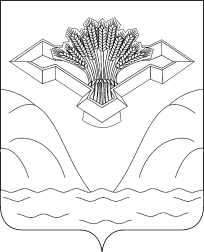 Российская ФедерацияСамарская областьАДМИНИСТРАЦИЯ СЕЛЬСКОГО ПОСЕЛЕНИЯ ВАСИЛЬЕВКАМУНИЦИПАЛЬНОГО РАЙОНА СТАВРОПОЛЬСКИЙ САМАРСКОЙ ОБЛАСТИПОСТАНОВЛЕНИЕ (ПРОЕКТ)от _________ года                                                                                                      №______О внесении изменений в Постановление администрации сельского поселения Васильевка муниципального района Ставропольский Самарской области от 30 октября 2017 года № 69«Об утверждении муниципальной программы сельского поселения Васильевка муниципального района Ставропольский Самарской области «Социально – экономическое развитие сельского поселения Васильевка муниципального района Ставропольский Самарской области на 2018 – 2020 годы»(в редакции Постановления Администрации сельского поселения Васильевка муниципального района Ставропольский Самарской области от 27 декабря 2017 года № 103, от 20 апреля 2018 года №26,  от 25 июня 2018 года №58, от 05 июля 2018 года №62,  от 12 июля 2018 года №67,  от 28 августа 2018 года № 77).В целях уточнения отдельных мероприятий и корректировки объемов   финансирования муниципальной программы «Социально – экономическое развитие сельского поселения Васильевка  муниципального района  Ставропольский Самарской области на 2018 – 2020 годы», утвержденную Постановлением Администрации сельского поселения  Васильевка муниципального района  Ставропольский Самарской области от 30 октября 2017 года № 69, администрация сельского поселения Васильевка муниципального района  Ставропольский Самарской области постановляет:1.Внести следующие изменения в муниципальную программу «Социально – экономическое развитие сельского поселения Васильевка муниципального района  Ставропольский Самарской области на 2018 – 2020 годы», утвержденную Постановлением Администрации сельского поселения Васильевка муниципального района  Ставропольский Самарской области от 30 октября 2017 года № 69:1.1 В муниципальной программе сельского поселения Васильевка муниципального района  Ставропольский Самарской области «Социально – экономическое развитие сельского поселения Васильевка муниципального района  Ставропольский Самарской области на 2018 – 2020 годы», утвержденной Постановлением Администрации сельского поселения Васильевка муниципального района  Ставропольский Самарской области от 30 октября 2017 года № 69, в паспорте муниципальной программы «Социально – экономическое развитие сельского поселения Васильевка муниципального района  Ставропольский Самарской области на 2018 – 2020 годы» (далее Программа), «Объемы и источники финансирования», изложить в следующей редакции:1.2 В приложении №1 к муниципальной программе «Социально – экономическое развитие сельского поселения Васильевка муниципального района  Ставропольский Самарской области на 2018 – 2020 годы», утвержденной Постановлением Администрации сельского поселения Васильевка муниципального района Ставропольский Самарской области от 30 октября 2017 года № 69, в 1 Подпрограмме «Деятельность органов местного самоуправления сельского поселения Васильевка муниципального района Ставропольский Самарской области на 2018-2020 годы (далее Подпрограмма)», Паспорт  Подпрограммы «Деятельность органов местного самоуправления сельского поселения Васильевка муниципального района Ставропольский Самарской области на 2018-2020 годы (далее Подпрограмма)», «Объемы и источники финансирования Подпрограммы» изложить в следующей редакции:            1.2.1. В приложении №1 к муниципальной программе «Социально – экономическое развитие сельского поселения Васильевка муниципального района  Ставропольский Самарской области на 2018 – 2020 годы», утвержденной Постановлением Администрации сельского поселения Васильевка муниципального района Ставропольский Самарской области от 30 октября 2017 года № 69, в 1 Подпрограмме «Деятельность органов местного самоуправления сельского поселения Васильевка муниципального района Ставропольский Самарской области на 2018-2020 годы (далее Подпрограмма)», пункт 4 «Объем ресурсов, необходимых для реализации Подпрограммы», «Мероприятия Подпрограммы», таблицу 1  изложить в следующей редакции:1.3. В приложение №2 к муниципальной программе  «Социально – экономическое развитие сельского поселения Васильевка муниципального района  Ставропольский Самарской области на 2018 – 2020 годы», утвержденной Постановлением Администрации сельского поселения Васильевка муниципального района  Ставропольский Самарской области от 30 октября 2017 года № 69, в 2 Подпрограмме  «Предупреждение, ликвидация чрезвычайных ситуаций и обеспечение пожарной безопасности на территории сельского поселения Васильевка  муниципального района Ставропольский  Самарской области на 2018-2020 гг.». (Далее – Подпрограмма), в Паспорте  Подпрограммы «Предупреждение, ликвидация чрезвычайных ситуаций и обеспечение пожарной безопасности на территории сельского поселения Васильевка муниципального района Ставропольский Самарской области на 2018-2020 гг.»., «Объемы и источники финансирования Подпрограммы» изложить в следующей редакции: 1.3.1. В приложение №2 к муниципальной программе «Социально – экономическое развитие сельского поселения Васильевка муниципального района  Ставропольский Самарской области на 2018 – 2020 годы», утвержденной Постановлением Администрации сельского поселения Васильевка муниципального района  Ставропольский Самарской области от 30 октября 2017 года № 69, в 2 Подпрограмме  «Предупреждение, ликвидация чрезвычайных ситуаций и обеспечение пожарной безопасности на территории сельского поселения Васильевка  муниципального района Ставропольский  Самарской области на 2018-2020 гг.». (Далее – Подпрограмма), в пункте «Мероприятия Подпрограммы», таблицу №1,   изложить в следующей редакции:Таблица №11.4. В приложение № 4 к муниципальной программе «Социально – экономическое развитие сельского поселения Васильевка муниципального района Ставропольский Самарской области на 2018 – 2020 годы», утвержденной Постановлением Администрации сельского поселения Васильевка муниципального района Ставропольский Самарской области от 30 октября 2017года № 69, в 4 Подпрограмме «Модернизация и развитие автомобильных дорог общего пользования местного значения в сельском поселении Васильевка муниципального района Ставропольский Самарской области на 2018-2020 годы» (Далее – Подпрограмма), в паспорте Подпрограммы «Модернизация и развитие автомобильных дорог общего пользования местного значения в сельском поселении Васильевка муниципального района Ставропольский Самарской области на 2018-2020 годы», «Объемы и источники  финансирования  Подпрограммы» изложить в следующей редакции:1.4.1 В приложение № 4 к муниципальной программе «Социально – экономическое развитие сельского поселения Васильевка муниципального района Ставропольский Самарской области на 2018 – 2020 годы», утвержденной Постановлением Администрации сельского поселения Васильевка муниципального района Ставропольский Самарской области от 30 октября 2017 года № 69, в 4 Подпрограмме «Модернизация и развитие автомобильных дорог общего пользования местного значения в сельском поселении Васильевка муниципального района Ставропольский Самарской области на 2018-2020 годы» (Далее – Подпрограмма), раздел  «Мероприятия Подпрограммы»,  таблицу №1 изложить в следующей редакции:1.5. В приложение №6 к муниципальной программе  «Социально – экономическое развитие сельского поселения Васильевка муниципального района  Ставропольский Самарской области на 2018 – 2020 годы», утвержденной Постановлением Администрации сельского поселения Васильевка муниципального района  Ставропольский Самарской области от 30 октября 2017 года № 69, в 6 Подпрограмме  «Комплексное развитие системы коммунальной инфраструктуры на территории сельского поселения Васильевка муниципального района Ставропольский Самарской области на 2018 – 2020 годы» (Далее – Подпрограмма), в Паспорте  Подпрограммы «Комплексное развитие системы коммунальной инфраструктуры на территории сельского поселения Васильевка муниципального района Ставропольский Самарской области на 2018 - 2020 годы», «Объемы и источники финансирования» изложить в следующей редакции: 1.5.1 В приложение №6 к муниципальной программе «Социально – экономическое развитие сельского поселения Васильевка муниципального района  Ставропольский Самарской области на 2018 – 2020 годы», утвержденной Постановлением Администрации сельского поселения Васильевка муниципального района  Ставропольский Самарской области от 30 октября 2017 года № 69, в 6 Подпрограмме  «Комплексное развитие системы коммунальной инфраструктуры на территории сельского поселения Васильевка муниципального района Ставропольский Самарской области на 2018 - 2020 годы» (Далее – Подпрограмма), в пункте «Мероприятия Подпрограммы», таблицу №1,   изложить в следующей редакции:Таблица №11.6. В приложение №7 к муниципальной программе  «Социально – экономическое развитие сельского поселения Васильевка муниципального района  Ставропольский Самарской области на 2018 – 2020 годы», утвержденной Постановлением Администрации сельского поселения Васильевка муниципального района  Ставропольский Самарской области от 30 октября 2017 года № 69, в 7 Подпрограмме  «Благоустройство территории сельского поселении Васильевка муниципального района Ставропольский Самарской области на 2018-2020 годы» (далее Подпрограмма), в Паспорте  Подпрограммы «Благоустройство территории сельского поселении Васильевка муниципального района Ставропольский Самарской области на 2018-2020 годы», «9. Источники и объемы финансирования     подпрограммы» изложить в следующей редакции: 1.6.1. В приложение №7 к муниципальной программе «Социально – экономическое развитие сельского поселения Васильевка муниципального района  Ставропольский Самарской области на 2018 – 2020 годы», утвержденной Постановлением Администрации сельского поселения Васильевка муниципального района  Ставропольский Самарской области от 30 октября 2017 года № 69, в 7 Подпрограмме  «Благоустройство территории сельского поселении Васильевка муниципального района Ставропольский Самарской области на 2018-2020 годы» (далее Подпрограмма),  в разделе 5 «Мероприятия Подпрограммы», таблицу №1,   изложить в следующей редакции:Таблица №11.7. В приложение №9 к муниципальной программе  «Социально – экономическое развитие сельского поселения Васильевка муниципального района  Ставропольский Самарской области на 2018 – 2020 годы», утвержденной Постановлением Администрации сельского поселения Васильевка муниципального района  Ставропольский Самарской области от 30 октября 2017 года № 69, в 9 Подпрограмме  «Развитие физической культуры, спорта и молодежной политики на территории сельского поселения Васильевка муниципального района Ставропольский Самарской области на 2018 - 2020 годы» (Далее – Подпрограмма), в Паспорте  Подпрограммы «Развитие физической культуры, спорта и молодежной политики на территории сельского поселения Васильевка муниципального района Ставропольский Самарской области на 2018 - 2020 годы»,  «Источники и объемы финансирования Подпрограммы» изложить в следующей редакции: 1.7.1. В приложение №9 к муниципальной программе «Социально – экономическое развитие сельского поселения Васильевка муниципального района  Ставропольский Самарской области на 2018 – 2020 годы», утвержденной Постановлением Администрации сельского поселения Васильевка муниципального района  Ставропольский Самарской области от 30 октября 2017 года № 69, в 9 Подпрограмме  «Развитие физической культуры, спорта и молодежной политики на территории сельского поселения Васильевка муниципального района Ставропольский Самарской области на 2018 - 2020 годы» (Далее – Подпрограмма), в пункте «Мероприятия Подпрограммы», таблицу №1,   изложить в следующей редакции:Таблица №12.   Контроль за выполнением настоящего Постановления оставляю за собой.3. Опубликовать настоящее Постановление в районной газете «Ставрополь-на-Волге. Официальное опубликование» и на официальном сайте поселения http://vasilevka.stavrsp.ru.4. Настоящее Постановление вступает в силу с момента его подписания и действует  до      31 декабря 2020 года.Глава поселения                                       ___________ / Ю.А.Писарцев/исп. Сухова С.А.тел.(8482) 236-321Объемы и источники финансированияОбъем финансирования программы на 2018 – 2020  годы:2018 год  57 580 377 руб. 61 коп.;2019 год  25 201 627 руб. 73 коп. ; 2020 год  25 201 627 руб. 73 коп.1.Средства бюджета сельского поселения Васильевка муниципального района  Ставропольский Самарской области; 2. Средства областного бюджета;3. Средства федерального бюджета.Объемы и источники финансирования ПодпрограммыФинансирование мероприятий может осуществляться за счет денежных средств федерального, областного и бюджета сельского поселения Васильевка муниципального района Ставропольский Самарской области. Мероприятия Подпрограммы и объемы их финансирования подлежат корректировке:Общий объем финансирования Подпрограммы составляет 27 232 837 рублей 14 коп.2018 год – 11 244 827 рублей 70 коп.; 2019 год –   7 994 004 рубля 72 коп.;2020 год –   7 994 004 рубля 72 коп.МероприятияИсточник финансированияПланируемое значение ( руб.)Планируемое значение ( руб.)Планируемое значение ( руб.)МероприятияИсточник финансирования2018 г.2019 г.2020 г.Материальное содержание главы сельского поселения Материальное содержание главы сельского поселения Материальное содержание главы сельского поселения Материальное содержание главы сельского поселения Материальное содержание главы сельского поселения Материальное содержание главы сельского поселенияМестный бюджет900 750,04894 813,82894 813,82Материальное содержание главы сельского поселенияОбластной бюджет0,000,000,00Материальное содержание главы сельского поселенияФедеральный бюджет0,000,000,00ИТОГОИТОГО900 750,04894 813,82894 813,82Материальное содержание работников администрации сельского поселенияМатериальное содержание работников администрации сельского поселенияМатериальное содержание работников администрации сельского поселенияМатериальное содержание работников администрации сельского поселенияМатериальное содержание работников администрации сельского поселенияМатериальное содержание работников администрацииМестный бюджет6 022 477,853 956 975,903 956 975,90Материальное содержание работников администрацииОбластной бюджет0,000,000,00Материальное содержание работников администрацииФедеральный бюджет0,000,000,00ИТОГОИТОГО6 022 477,853 956 975,903 956 975,90  Материально-техническое обеспечение деятельности работников администрации сельского поселения  Материально-техническое обеспечение деятельности работников администрации сельского поселения  Материально-техническое обеспечение деятельности работников администрации сельского поселения  Материально-техническое обеспечение деятельности работников администрации сельского поселения  Материально-техническое обеспечение деятельности работников администрации сельского поселенияМатериально-техническое обеспечение деятельности работников администрацииМестный бюджет4 113 699,812 940 315,002 940 315,00Материально-техническое обеспечение деятельности работников администрацииОбластной бюджет0,000,000,00Федеральный бюджет0,000,000,00ИТОГОИТОГО4 113 699,812 940 315,002 940 315,00Материальное содержание работников первичного воинского учета на территориях, где отсутствуют военные комиссариаты в  сельском поселенииМатериальное содержание работников первичного воинского учета на территориях, где отсутствуют военные комиссариаты в  сельском поселенииМатериальное содержание работников первичного воинского учета на территориях, где отсутствуют военные комиссариаты в  сельском поселенииМатериальное содержание работников первичного воинского учета на территориях, где отсутствуют военные комиссариаты в  сельском поселенииМатериальное содержание работников первичного воинского учета на территориях, где отсутствуют военные комиссариаты в  сельском поселенииМатериальное содержание первичного  воинского учета  на  территориях, где  отсутствуют  военные комиссариатыМестный бюджет0,000,000,00Материальное содержание первичного  воинского учета  на  территориях, где  отсутствуют  военные комиссариатыОбластной бюджет0,000,000,00Материальное содержание первичного  воинского учета  на  территориях, где  отсутствуют  военные комиссариатыФедеральный бюджет203 554,62184 085,87184 085,87ИТОГОИТОГО203 554,62184 085,87184 085,875.Материально-техническое обеспечение деятельности работников первичного воинского учета на территориях, где отсутствуют военные комиссариаты в  сельском поселении5.Материально-техническое обеспечение деятельности работников первичного воинского учета на территориях, где отсутствуют военные комиссариаты в  сельском поселении5.Материально-техническое обеспечение деятельности работников первичного воинского учета на территориях, где отсутствуют военные комиссариаты в  сельском поселении5.Материально-техническое обеспечение деятельности работников первичного воинского учета на территориях, где отсутствуют военные комиссариаты в  сельском поселении5.Материально-техническое обеспечение деятельности работников первичного воинского учета на территориях, где отсутствуют военные комиссариаты в  сельском поселенииМатериально-техническое обеспечение деятельности работников первичного воинского учета на территориях, где отсутствуют военные комиссариаты в  сельском поселенииМестный бюджет0,000,000,00Материально-техническое обеспечение деятельности работников первичного воинского учета на территориях, где отсутствуют военные комиссариаты в  сельском поселенииОбластной бюджет0,000,000,00Материально-техническое обеспечение деятельности работников первичного воинского учета на территориях, где отсутствуют военные комиссариаты в  сельском поселенииФедеральный бюджет4 345,3817 814,1317 814,13ИТОГОИТОГО4 345,3817 814,1317 814,13Итого по мероприятиям:Итого по мероприятиям:11244827,707 994 004,727 994 004,72Объемы и источники финансирования ПодпрограммыФинансирование мероприятий может осуществляться за счет денежных средств федерального, областного и бюджета сельского поселения Васильевка муниципального района Ставропольский Самарской области. Мероприятия Подпрограммы и объемы их финансирования могут подлежать корректировке:Общий объем  финансирования Подпрограммы составляет  2 361 578 руб.98 коп.2018 год – 722 007 руб.66 коп.2019 год – 819 785 руб.66 коп.2020 год – 819 785 руб.66 коп.МероприятияМероприятияИсточник финансированияПланируемое значение ( руб.)Планируемое значение ( руб.)Планируемое значение ( руб.)Планируемое значение ( руб.)МероприятияМероприятияИсточник финансирования2018 г.2019 г.2019 г.2020 г.Материальное содержание работников пожарной безопасности в  сельском поселении Материальное содержание работников пожарной безопасности в  сельском поселении Материальное содержание работников пожарной безопасности в  сельском поселении Материальное содержание работников пожарной безопасности в  сельском поселении Материальное содержание работников пожарной безопасности в  сельском поселении Материальное содержание работников пожарной безопасности в  сельском поселении Материальное содержание работников пожарной безопасности в  сельском поселении Материальное содержание работников пожарной безопасностиМестный бюджетМестный бюджет 423 285,66 423 285,66358 285,66358 285,66Материальное содержание работников пожарной безопасностиОбластной бюджетОбластной бюджет0000Материальное содержание работников пожарной безопасностиФедеральный бюджетФедеральный бюджет0000ИТОГОИТОГОИТОГО 423 285,66 423 285,66358 285,66358 285,66Материально-техническое обеспечение деятельности работников  пожарной безопасности в  сельском поселении Материально-техническое обеспечение деятельности работников  пожарной безопасности в  сельском поселении Материально-техническое обеспечение деятельности работников  пожарной безопасности в  сельском поселении Материально-техническое обеспечение деятельности работников  пожарной безопасности в  сельском поселении Материально-техническое обеспечение деятельности работников  пожарной безопасности в  сельском поселении Материально-техническое обеспечение деятельности работников  пожарной безопасности в  сельском поселении Материально-техническое обеспечение деятельности работников  пожарной безопасности в  сельском поселении Материально-техническое обеспечение деятельности работников пожарной безопасностиМатериально-техническое обеспечение деятельности работников пожарной безопасностиМестный бюджет298 722,00461 500,00461 500,00461 500,00Материально-техническое обеспечение деятельности работников пожарной безопасностиМатериально-техническое обеспечение деятельности работников пожарной безопасностиОбластной бюджет0000Материально-техническое обеспечение деятельности работников пожарной безопасностиМатериально-техническое обеспечение деятельности работников пожарной безопасностиФедеральный бюджет0000ИТОГОИТОГОИТОГО298 722,00461 500,00461 500,00461 500,00Итого по мероприятиям:Итого по мероприятиям:Итого по мероприятиям:722 007,66819 785,66819 785,66819 785,66Объемы и источники  финансирования  ПодпрограммыДля выполнения мероприятий Программы необходимо  23 366 143 рубля 14 коп., в том числе и по годам:                                                                                   2018 год- 12 067 463 рубля 14 коп.;2019 год-   5 649 340 рублей 00 коп.;2020 год-   5 649 340 рублей 00 коп.Финансирование мероприятий может осуществляться за счет денежных средств федерального, областного и бюджета сельского поселения Васильевка муниципального района Ставропольский Самарской области. Мероприятия Подпрограммы и объемы их финансирования могут подлежать корректировке.МероприятияИсточник финансированияПланируемое значение ( руб., коп.)Планируемое значение ( руб., коп.)Планируемое значение ( руб., коп.)Планируемое значение ( руб., коп.)2018 г.2019 г.2020 г.2020 г.Расходы на содержание и строительство   автомобильных дорог в сельском поселении – за счет средств местного бюджетаРасходы на содержание и строительство   автомобильных дорог в сельском поселении – за счет средств местного бюджетаРасходы на содержание и строительство   автомобильных дорог в сельском поселении – за счет средств местного бюджетаРасходы на содержание и строительство   автомобильных дорог в сельском поселении – за счет средств местного бюджетаРасходы на содержание и строительство   автомобильных дорог в сельском поселении – за счет средств местного бюджетаРасходы на содержание и строительство   автомобильных дорог в сельском поселении – за счет средств местного бюджетаРасходы на содержание дорожного фондаМестный бюджет10 222021,384 036340,004 036340,004 036340,00Расходы на содержание дорожного фондаОбластной бюджет0,000,000,000,00Расходы на содержание дорожного фондаФедеральный бюджет0,000,000,000,00ИТОГОИТОГО10 222021,384 036340,004 036340,004 036340,00Расходы на содержание и строительство  автомобильных дорог в сельском поселении – за счет софинансирования денежных средств федерального, областного и местного бюджетов Расходы на содержание и строительство  автомобильных дорог в сельском поселении – за счет софинансирования денежных средств федерального, областного и местного бюджетов Расходы на содержание и строительство  автомобильных дорог в сельском поселении – за счет софинансирования денежных средств федерального, областного и местного бюджетов Расходы на содержание и строительство  автомобильных дорог в сельском поселении – за счет софинансирования денежных средств федерального, областного и местного бюджетов Расходы на содержание и строительство  автомобильных дорог в сельском поселении – за счет софинансирования денежных средств федерального, областного и местного бюджетов Расходы на содержание и строительство  автомобильных дорог в сельском поселении – за счет софинансирования денежных средств федерального, областного и местного бюджетов Расходы на содержание дорожного фонда- выполнение ремонтных работ автомобильной дороги в сельском поселенииМестный бюджет0,000,000,000,00Расходы на содержание дорожного фонда- выполнение ремонтных работ автомобильной дороги в сельском поселенииОбластной бюджет0,000,000,000,00Расходы на содержание дорожного фонда- выполнение ремонтных работ автомобильной дороги в сельском поселенииФедеральный бюджет0,000,000,000,00ИТОГОИТОГО0,000,000,000,00Расходы на содержание и строительство   автомобильных дорог в сельском поселении за счет денежных средств, поступающих от  акцизов по подакцизным товарам (продукции)Расходы на содержание и строительство   автомобильных дорог в сельском поселении за счет денежных средств, поступающих от  акцизов по подакцизным товарам (продукции)Расходы на содержание и строительство   автомобильных дорог в сельском поселении за счет денежных средств, поступающих от  акцизов по подакцизным товарам (продукции)Расходы на содержание и строительство   автомобильных дорог в сельском поселении за счет денежных средств, поступающих от  акцизов по подакцизным товарам (продукции)Расходы на содержание и строительство   автомобильных дорог в сельском поселении за счет денежных средств, поступающих от  акцизов по подакцизным товарам (продукции)Расходы на содержание и строительство   автомобильных дорог в сельском поселении за счет денежных средств, поступающих от  акцизов по подакцизным товарам (продукции)Расходы на содержание дорожного фонда за счет денежных средств, поступающих от  акцизов по подакцизным товарам (продукции).Местный бюджет1 589 166,401613000,001613000,001613000,00Расходы на содержание дорожного фонда за счет денежных средств, поступающих от  акцизов по подакцизным товарам (продукции).Областной бюджет0,000,000,000,00Расходы на содержание дорожного фонда за счет денежных средств, поступающих от  акцизов по подакцизным товарам (продукции).Федеральный бюджет0,000,000,000,00ИТОГОИТОГО1 589 166,401613000,001613000,001613000,00Расходы на содержание и строительство   автомобильных дорог в сельском поселении за счет денежных средств, поступающих от  акцизов по подакцизным товарам (продукции) – за счет остатков прошлого годаРасходы на содержание и строительство   автомобильных дорог в сельском поселении за счет денежных средств, поступающих от  акцизов по подакцизным товарам (продукции) – за счет остатков прошлого годаРасходы на содержание и строительство   автомобильных дорог в сельском поселении за счет денежных средств, поступающих от  акцизов по подакцизным товарам (продукции) – за счет остатков прошлого годаРасходы на содержание и строительство   автомобильных дорог в сельском поселении за счет денежных средств, поступающих от  акцизов по подакцизным товарам (продукции) – за счет остатков прошлого годаРасходы на содержание и строительство   автомобильных дорог в сельском поселении за счет денежных средств, поступающих от  акцизов по подакцизным товарам (продукции) – за счет остатков прошлого годаРасходы на содержание и строительство   автомобильных дорог в сельском поселении за счет денежных средств, поступающих от  акцизов по подакцизным товарам (продукции) – за счет остатков прошлого годаРасходы на содержание дорожного фонда за счет денежных средств, поступающих от  акцизов по подакцизным товарам (продукции).Местный бюджет256 275,360,000,000,00Расходы на содержание дорожного фонда за счет денежных средств, поступающих от  акцизов по подакцизным товарам (продукции).Областной бюджет0,000,000,000,00Расходы на содержание дорожного фонда за счет денежных средств, поступающих от  акцизов по подакцизным товарам (продукции).Федеральный бюджет0,000,000,000,00ИТОГОИТОГО256 275,360,000,000,00Итого по мероприятиямИтого по мероприятиям12067463,145649340,005649340,005649340,00Объемы и источники финансирования Финансирование мероприятий может осуществляться за счет денежных средств федерального, областного и бюджета сельского поселения Васильевка муниципального района Ставропольский Самарской области. Мероприятия Подпрограммы и объемы их финансирования подлежат корректировке:Общий объем финансирования Подпрограммы составляет                        9 681 074 руб. 92 коп.2018 год – 9 681 074 руб.92 коп.;2019 год - 0 руб.00 коп.;2020 год - 0 руб.00 коп.НаименованияИсточник финансированияПланируемое значение (руб.)Планируемое значение (руб.)Планируемое значение (руб.)НаименованияИсточник финансирования2018 г.2019 г.2020 г.Расходы связанные с развитием систем коммунальной инфраструктуры Расходы связанные с развитием систем коммунальной инфраструктуры Расходы связанные с развитием систем коммунальной инфраструктуры Расходы связанные с развитием систем коммунальной инфраструктуры Расходы связанные с развитием систем коммунальной инфраструктуры Коммунальная инфраструктура – строительство  водопроводаМестный бюджет000Коммунальная инфраструктура – строительство  водопроводаОбластной бюджет000Коммунальная инфраструктура – строительство  водопроводаФедеральный бюджет000ИТОГОИТОГО000Коммунальная инфраструктура – устройство водопроводаМестный бюджет	 7 773 601,5300Коммунальная инфраструктура – устройство водопроводаОбластной бюджет000Коммунальная инфраструктура – устройство водопроводаФедеральный бюджет000ИТОГОИТОГО7 773 601,5300Коммунальная инфраструктура – строительство газопроводаМестный бюджет 000Коммунальная инфраструктура – строительство газопроводаОбластной бюджет000Коммунальная инфраструктура – строительство газопроводаФедеральный бюджет000ИТОГОИТОГО000Коммунальная инфраструктура – установка накопительной ёмкостиМестный бюджет000Коммунальная инфраструктура – установка накопительной ёмкостиОбластной бюджет000Коммунальная инфраструктура – установка накопительной ёмкостиФедеральный бюджет000ИТОГОИТОГО000Коммунальная инфраструктура – строительство станции водоподготовкиМестный бюджет1 907 473,3900Коммунальная инфраструктура – строительство станции водоподготовкиОбластной бюджет000Коммунальная инфраструктура – строительство станции водоподготовкиФедеральный бюджет000ИТОГОИТОГО1 907 473,3900Коммунальная инфраструктура – строительство газопроводаМестный бюджет000Коммунальная инфраструктура – строительство газопроводаОбластной бюджет000Коммунальная инфраструктура – строительство газопроводаФедеральный бюджет000ИТОГОИТОГО000Коммунальная инфраструктура – ограждение скважины, монтаж автоматики на скважину.Местный бюджет000Коммунальная инфраструктура – ограждение скважины, монтаж автоматики на скважину.Областной бюджет000Коммунальная инфраструктура – ограждение скважины, монтаж автоматики на скважину.Федеральный бюджет000ИТОГОИТОГО  000Итого по мероприятиям:Итого по мероприятиям:9 681 074,9200Источники и объемы финансирования     подпрограммы:Финансирование мероприятий может осуществляться за счет денежных средств федерального, областного и бюджета сельского поселения Васильевка муниципального района Ставропольский Самарской области. Мероприятия Подпрограммы и объемы их финансирования могут подлежать корректировке:Общий объем  финансирования Подпрограммы составляет                  30 852 685 руб. 22 коп., в том числе:2018 год – 18 052 685руб. 22 коп.2019 год –  6 400 000руб. 00 коп.2020 год –  6 400 000 руб. 00 коп.МероприятияИсточник финансированияПланируемое значение ( руб.)Планируемое значение ( руб.)Планируемое значение ( руб.)МероприятияИсточник финансирования2018г.2019 г.2020 г. Уличное освещение в сельском поселении  Уличное освещение в сельском поселении  Уличное освещение в сельском поселении  Уличное освещение в сельском поселении  Уличное освещение в сельском поселении Оплата за потребляемую электроэнергиюМестный бюджет1 100 000,00950 000,00950 000,00Оплата за потребляемую электроэнергиюОбластной бюджет000Оплата за потребляемую электроэнергиюФедеральный бюджет000Оплата за установку уличного освещенияМестный бюджет  000Оплата за установку уличного освещенияОбластной бюджет000Оплата за установку уличного освещенияФедеральный бюджет000ИТОГО1 100 000,00950 000,00950000,00Оплата за электротоварыМестный бюджет000Оплата за электротоварыОбластной бюджет000Оплата за электротоварыФедеральный бюджет000ИТОГО000Техническое обслуживание уличного освещения в сельском поселенииТехническое обслуживание уличного освещения в сельском поселенииТехническое обслуживание уличного освещения в сельском поселенииТехническое обслуживание уличного освещения в сельском поселенииТехническое обслуживание уличного освещения в сельском поселенииТехническое обслуживание уличного освещенияМестный бюджет 939 962,34600 000,00600 000,00Техническое обслуживание уличного освещенияОбластной бюджет000Техническое обслуживание уличного освещенияФедеральный бюджет000ИТОГОИТОГО939 962,34600 000,00600 000,00Уличное освещение в сельском поселении за счет стимулирующих субсидийУличное освещение в сельском поселении за счет стимулирующих субсидийУличное освещение в сельском поселении за счет стимулирующих субсидийУличное освещение в сельском поселении за счет стимулирующих субсидийУличное освещение в сельском поселении за счет стимулирующих субсидийОплата за потребляемую электроэнергию за счет стимулирующих субсидийОбластной бюджет000Оплата за потребляемую электроэнергию за счет стимулирующих субсидийОбластной бюджет0ИТОГОИТОГО0004.Техническое обслуживание уличного освещения в сельском поселении за счет стимулирующих субсидий4.Техническое обслуживание уличного освещения в сельском поселении за счет стимулирующих субсидий4.Техническое обслуживание уличного освещения в сельском поселении за счет стимулирующих субсидий4.Техническое обслуживание уличного освещения в сельском поселении за счет стимулирующих субсидий4.Техническое обслуживание уличного освещения в сельском поселении за счет стимулирующих субсидийТехническое обслуживание уличного освещения за счет стимулирующих субсидийОбластной бюджетТехническое обслуживание уличного освещения за счет стимулирующих субсидийОбластной бюджет000ИТОГОИТОГО0005.Материальное обеспечение по благоустройству сельского поселения5.Материальное обеспечение по благоустройству сельского поселения5.Материальное обеспечение по благоустройству сельского поселения5.Материальное обеспечение по благоустройству сельского поселения5.Материальное обеспечение по благоустройству сельского поселенияМатериальное обеспечение дворниковМестный бюджет351 000,0000Материальное обеспечение дворниковОбластной бюджет000Материальное обеспечение дворниковФедеральный бюджет000ИТОГОИТОГО351 000,00006.Благоустройство сельского поселения6.Благоустройство сельского поселения6.Благоустройство сельского поселения6.Благоустройство сельского поселения6.Благоустройство сельского поселенияПрочие мероприятия по благоустройству  территории Местный бюджет15 621083,184 750 000,004 750 000,00Прочие мероприятия по благоустройству  территории Областной бюджет000Прочие мероприятия по благоустройству  территории Федеральный бюджет000ИТОГО15 621083,184 750 000,004 750 000,00Ремонт памятниковМестный бюджет40 639,70100 000,00100 000,00Ремонт памятниковОбластной бюджетРемонт памятниковФедеральный бюджетИТОГО40 639,70100 000,00100 000,00Благоустройство- проведение отдельных видов работ по ремонту многоквартирных домов и благоустройству их дворовых территорийМестный бюджет000Благоустройство- проведение отдельных видов работ по ремонту многоквартирных домов и благоустройству их дворовых территорийОбластной бюджет000Благоустройство- проведение отдельных видов работ по ремонту многоквартирных домов и благоустройству их дворовых территорийФедеральный бюджет000ИТОГОИТОГО0007.Благоустройство сельского поселения за счет стимулирующих субсидий7.Благоустройство сельского поселения за счет стимулирующих субсидий7.Благоустройство сельского поселения за счет стимулирующих субсидий7.Благоустройство сельского поселения за счет стимулирующих субсидий7.Благоустройство сельского поселения за счет стимулирующих субсидийПрочие мероприятия по благоустройству  территории за счет стимулирующих субсидийОбластной бюджет000ИТОГОИТОГО000Итого по мероприятиям:Итого по мероприятиям:18 052 685,226 400 000,006400 000,00Источники и объемы финансирования ПодпрограммыФинансирование мероприятий может осуществляться за счет денежных средств федерального, областного и бюджета сельского поселения Васильевка муниципального района Ставропольский Самарской области. Мероприятия Подпрограммы и объемы их финансирования подлежат корректировке:Общий объем финансирования Подпрограммы составляет     7 823 606 руб.05 коп.2018 год – 2 878 611 руб.35 коп.;2019 год – 2 472 497 руб.35 коп.;2020 год -  2 472 497 руб.35 коп..МероприятияИсточник финансированияПланируемое значение (руб.)Планируемое значение (руб.)Планируемое значение (руб.)МероприятияИсточник финансирования2018 г.2019 г.2020 г. Материальное содержание инструкторов по молодежной политики в сельском поселении  Материальное содержание инструкторов по молодежной политики в сельском поселении  Материальное содержание инструкторов по молодежной политики в сельском поселении  Материальное содержание инструкторов по молодежной политики в сельском поселении  Материальное содержание инструкторов по молодежной политики в сельском поселении Содержание инструктора по молодежной политикеМестный бюджет413 285,66358 285,66358 285,66Содержание инструктора по молодежной политикеОбластной бюджет000Федеральный бюджет000ИТОГОИТОГО413 285,66358 285,66358 285,66Материально – техническое содержание инструкторов по молодежной политики в сельском поселенииМатериально – техническое содержание инструкторов по молодежной политики в сельском поселенииМатериально – техническое содержание инструкторов по молодежной политики в сельском поселенииМатериально – техническое содержание инструкторов по молодежной политики в сельском поселенииМатериально – техническое содержание инструкторов по молодежной политики в сельском поселенииМатериально – техническое  содержание инструктора по молодежной политикеМестный бюджет000Областной бюджет000Федеральный бюджет000ИТОГОИТОГО000 Материальное содержание инструкторов по физкультуре и спорту в сельском поселении Материальное содержание инструкторов по физкультуре и спорту в сельском поселении Материальное содержание инструкторов по физкультуре и спорту в сельском поселении Материальное содержание инструкторов по физкультуре и спорту в сельском поселении Материальное содержание инструкторов по физкультуре и спорту в сельском поселенииМатериальное содержание  инструктора по физкультуре и спортуМестный бюджет430 985,66358 285,66358 285,66Материальное содержание  инструктора по физкультуре и спортуОбластной бюджет000Материальное содержание  инструктора по физкультуре и спортуФедеральный бюджет000ИТОГОИТОГО430 985,66358 285,66358 285,66Материальное содержание работников учреждений физкультурно-спортивной направленности в сельском поселенииМатериальное содержание работников учреждений физкультурно-спортивной направленности в сельском поселенииМатериальное содержание работников учреждений физкультурно-спортивной направленности в сельском поселенииМатериальное содержание работников учреждений физкультурно-спортивной направленности в сельском поселенииМатериальное содержание работников учреждений физкультурно-спортивной направленности в сельском поселенииМатериальное содержание  работников учреждений физкультурно-спортивной направленности Местный бюджет1065926,03870 926,03870 926,03Материальное содержание  работников учреждений физкультурно-спортивной направленности Областной бюджет000Материальное содержание  работников учреждений физкультурно-спортивной направленности Федеральный бюджет000ИТОГОИТОГО1065926,03870 926,03870 926,03Материально – техническое  содержание учреждений физкультурно-спортивной направленности в сельском поселенииМатериально – техническое  содержание учреждений физкультурно-спортивной направленности в сельском поселенииМатериально – техническое  содержание учреждений физкультурно-спортивной направленности в сельском поселенииМатериально – техническое  содержание учреждений физкультурно-спортивной направленности в сельском поселенииМатериально – техническое  содержание учреждений физкультурно-спортивной направленности в сельском поселенииМатериально – техническое  содержание  учреждений физкультурно-спортивной направленности Местный бюджет968 414,00885 000,00885 000,00Материально – техническое  содержание  учреждений физкультурно-спортивной направленности Областной бюджет000Материально – техническое  содержание  учреждений физкультурно-спортивной направленности Федеральный бюджет000ИТОГОИТОГО968 414,00885 000,00885 000,00Итого по мероприятиям:Итого по мероприятиям:2 878 611,352 472 497,352 472 497,35